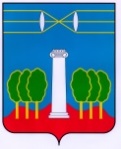 СОВЕТ ДЕПУТАТОВГОРОДСКОГО ОКРУГА КРАСНОГОРСКМОСКОВСКОЙ ОБЛАСТИР Е Ш Е Н И Еот 25.08.2022 №778/58О награждении Почетной грамотой председателя Красногорского районного отделения Московского областного отделения Всероссийской общественной организации ветеранов «БОЕВОЕ БРАТСТВО» Куприянова И.Е.За активную трудовую деятельность, высокий профессионализм, значительный вклад в развитие городского округа Красногорск и в связи с 60 - летним юбилеем, Совет депутатов РЕШИЛ:Наградить Почетной грамотой Совета депутатов городского округа Красногорск с вручением памятного сувенира председателя Красногорского районного отделения Московского областного отделения Всероссийской общественной организации ветеранов «БОЕВОЕ БРАТСТВО» Куприянова Игоря Евгеньевича.ПредседательСовета депутатов                                                          			С.В. ТрифоновРазослать: в дело